             Новий рік – це гарне свято,              Снігу випало багато.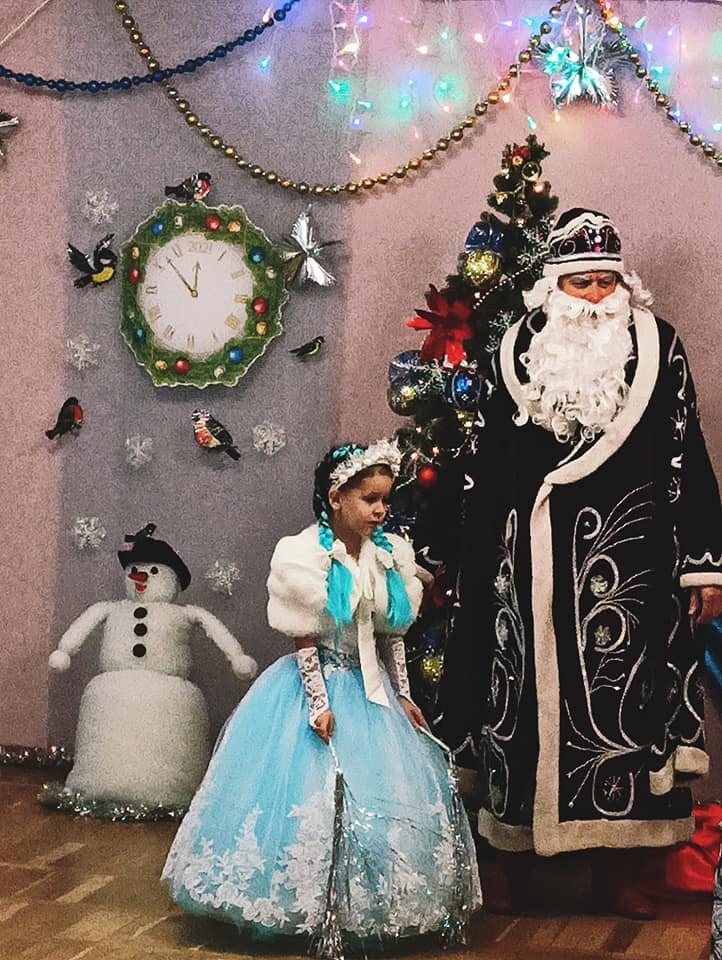 Дід Мороз усівсь на віз,Подарунки нам привіз.     Новий рік – найулюбленіше свято для дітей, яке вони з нетерпінням чекають. Новий рік – ніби казка для всіх, адже вихованці кожної групи, разом з вихователями та музичними керівниками поринають у чудові казкові подорожі, пригоди. Цього року в нашому дошкільному закладі новорічні ранки відбулися з 18 по 23 грудня 2020 року.     До вихованців ясельного віку на свято завітала Снігуронька та Дід Мороз, які з дітками танцювали, водили хороводи, грали в ігри.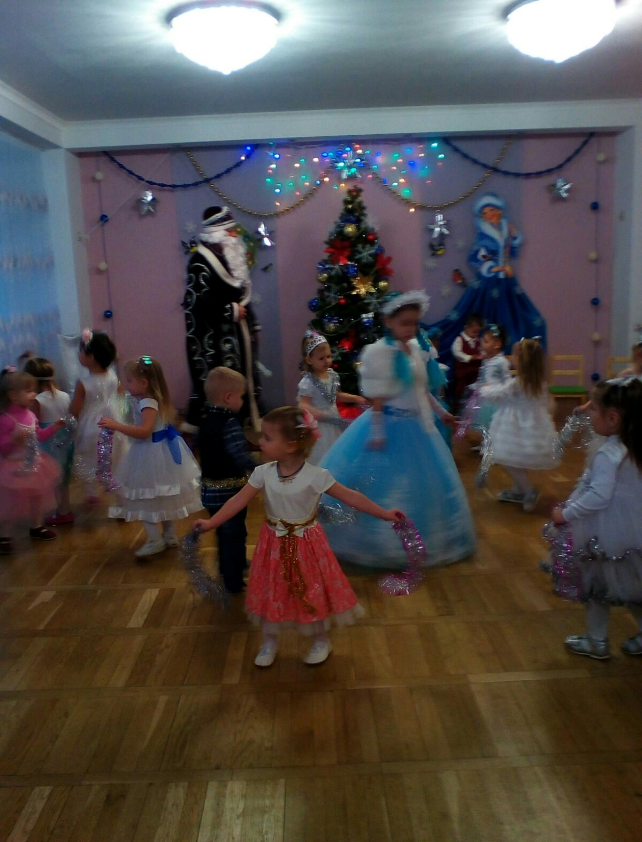      Вихованці молодшої групи №4 допомагали Снігуроньці знайти дорогу до дитячого садочка на свято, а діти групи №5 разом із Солодунею збирали подарунки для Дідуся Мороза.     Вихованці середньої групи №7 допомагали Снігуроньці віднайти загублений черевичок, а до дітей групи №8  прийшов у гості Сніговик, з яким вони розважалися.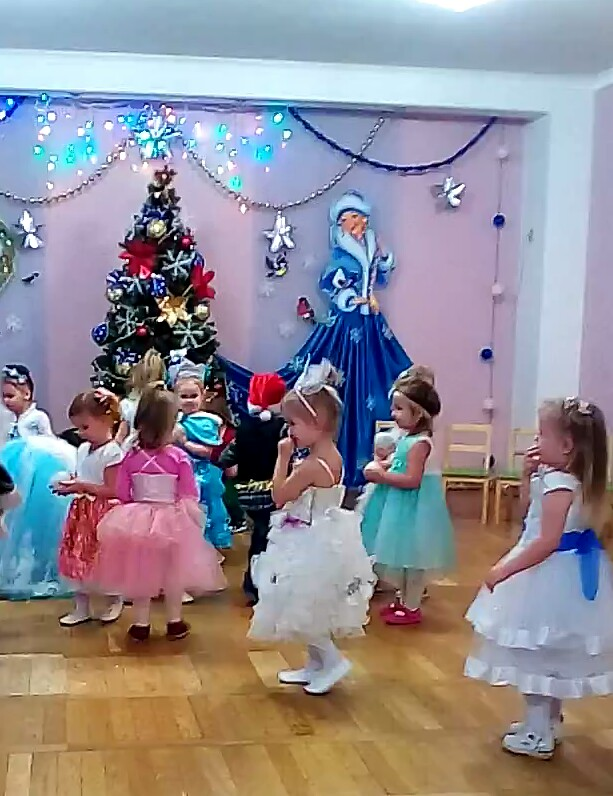 До вихованців старшої групи №6 завітала Спека, яка зачаклувала Діда Мороза і діти допомагали його розчаклувати, до дітей групи №9 завітали в гості Снігова королева та Снігуронька.     Неймовірне задоволення діти отримали від зустрічі з Дідом Морозом, який вручив їм бажані подарунки. Святкова атмосфера, красиво оформлена музична зала, вміло підібраний репертуар – це все створило позитивний та веселий настрій всім присутнім. 